Trabajemos con el abcedario . Observa el siguiente recuadro y responde. ¿Cuántas letras hay en total? ¿Cómo se llaman las letras destacadas? ¿Cómo se llaman las letras sin destacar?Pinta el recuadro que indica cómo se llama este conjunto de letras. Completa las secuencias de las letras según el orden alfabético.  Ordena alfabéticamente las siguientes palabras. _______________________________________________________________________________________________________________________________________¿Fuiste perseverante durante la actividad? Pinta la carita que te identifica.  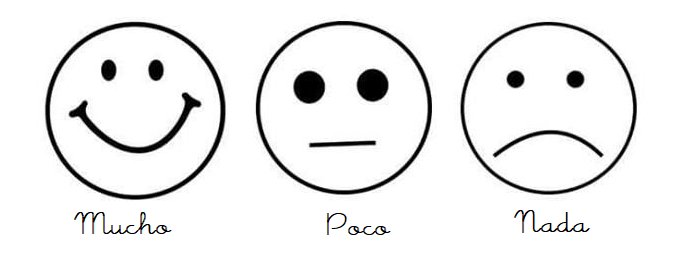 